МИНИСТЕРСТВО ОБРАЗОВАНИЯ И НАУКИ РЕСПУБЛИКИ КАЗАХСТАНАТЫРАУСКИЙ УНИВЕРСИТЕТ ИМЕНИ Х. ДОСМУХАМЕДОВА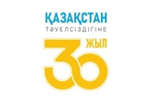 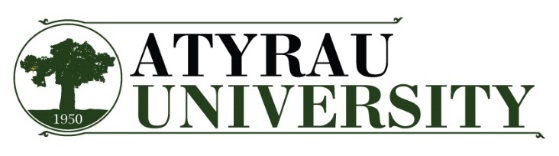 ИНФОРМАЦИОННОЕ ПИСЬМОУВАЖАЕМЫЕ КОЛЛЕГИ!         НАО Атырауский университет имени Х. Досмухамедова приглашает Вас принять участие в работе Международной научно-практической онлайн конференции «Естественные науки: современные проблемы и перспективы развития», посвященной 30-летию независимости, которая состоится 26 ноября 2021 года.         Конференция является дискуссионной площадкой для презентации и обсуждения работ студентов, магистрантов, докторантов и научных исследователей.         Участие в конференции – это возможность конструктивного обмена мнениями по приоритетным направлениям научных исследований, развития инноваций, интеллектуальных навыков, популяризации науки среди молодежи, освещения своей научной работы.         На конференцию приглашаются ученые, профессорско-преподавательский состав, докторанты, магистранты и студенты.         Работа конференции будет проводиться по следующим направлениям:- Биологические науки;- Химические науки;- Наука о Земле;- Глобальные экологические проблемы современности.Формат конференции: онлайн, на платформе ZOOMВремя проведения (по времени г. Атырау)Пленарное заседание 10:00-12:00Секционные заседание 14:00-16:00Рабочие языки конференции: казахский, русский, английскийСтоимость публикации – бесплатно          Требования к участию в конференции: заявка, материалы статей должны быть направлены по электронной почте на адрес оргкомитета indira.kuanyshbek1991@gmail.com  до 15 ноября 2021 года.           На основании статей, отобранных решением оргкомитета, будет опубликован сборник материалов конференции в формате PDF. Статьи должны быть полностью отредактированы автором, без грамматических и стилистических ошибок.          Подробная информация о конференции публикуется на сайте www.asu.edu.kzТребования к оформлению статьи:          При подготовке статьи просим авторов руководствоваться следующими правилами. Рукописный текст объемом не более 5 страниц набирается в редакции Microsoft Word в соответствии со следующими требованиями: размер шрифта Times New Roman – 14 кеглей, отступ по новой строке – 1 см; межстрочное расстояние – 1; поле: слева – 2,5 см, остальные-2,0 см. Номер страницы не указывается; ссылка указывается в квадратных скобках в соответствии с ее номером в списке литературы [1, С. 256]. Список литературы приводится после одного отступа в конце основного текста.Образец оформления статьи:ЭКОЛОГИЧЕСКОЕ СОСТОЯНИЕ И ПЕРСПЕКТИВЫ УСТОЙЧИВОГО РАЗВИТИЯ ГОРОДА АТЫРАУНургалиева А. К., магистр, старший преподавательАтырауский университет имени Х. Досмухамедова, г. АтырауE-mail: a.nurgaliyeva@asu.edu.kzТекст статьи текст статьи текст статьи текст статьи текст статьи текст статьи текст статьи текст статьи текст статьи текст статьи текст статьи текст статьи текст статьи текст статьи текст статьи текст статьи текст статьи текст статьи текст статьи текст статьи текст статьи ....Список литературыМалиновский Ю. М. Экологические основы природопользования: Учебное пособие. - М. : Тараз, 2013. - 111 с.Абашидзе А. Х. Экологическое право: Международноправовой анализ : Монография: . - М. : Алматы, 2017. - 224 сЗаявкаФ.И.О участника (докладчика)Должность, ученая степень, званиеНаименование организацииКонтактные телефоныE-mailНаправление (секция)Тема докладаФорма участия (докладывает, заочно участвует)Адрес оргкомитета: 060011, Республика Казахстан, город Атырау, проспект студентов 212, Атырауский университет имени Х. Досмухамедова, Телефоны для справок: 8 (7122) 276305; +7 701 305 6991 Индира Куанышбековна. E-mail: indira.kuanyshbek1991@gmail.com Организационный комитетАдрес оргкомитета: 060011, Республика Казахстан, город Атырау, проспект студентов 212, Атырауский университет имени Х. Досмухамедова, Телефоны для справок: 8 (7122) 276305; +7 701 305 6991 Индира Куанышбековна. E-mail: indira.kuanyshbek1991@gmail.com Организационный комитет